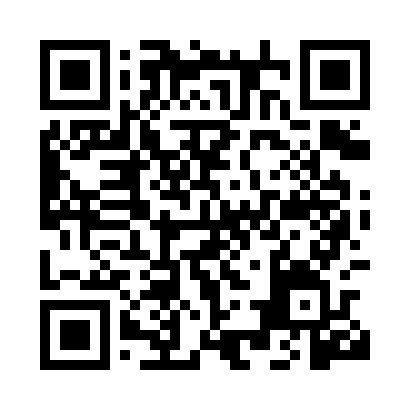 Prayer times for Alimpesti, RomaniaWed 1 May 2024 - Fri 31 May 2024High Latitude Method: Angle Based RulePrayer Calculation Method: Muslim World LeagueAsar Calculation Method: HanafiPrayer times provided by https://www.salahtimes.comDateDayFajrSunriseDhuhrAsrMaghribIsha1Wed4:166:131:226:228:3110:212Thu4:136:121:226:238:3210:233Fri4:116:111:226:248:3310:254Sat4:096:091:226:248:3510:275Sun4:076:081:216:258:3610:296Mon4:056:061:216:268:3710:317Tue4:036:051:216:278:3810:338Wed4:006:041:216:278:4010:359Thu3:586:021:216:288:4110:3710Fri3:566:011:216:298:4210:3911Sat3:546:001:216:298:4310:4012Sun3:525:591:216:308:4410:4213Mon3:505:571:216:318:4510:4414Tue3:485:561:216:318:4710:4615Wed3:465:551:216:328:4810:4816Thu3:445:541:216:338:4910:5017Fri3:425:531:216:338:5010:5218Sat3:405:521:216:348:5110:5419Sun3:385:511:216:358:5210:5620Mon3:365:501:216:358:5310:5821Tue3:345:491:216:368:5411:0022Wed3:325:481:226:378:5511:0123Thu3:315:471:226:378:5611:0324Fri3:295:461:226:388:5811:0525Sat3:275:461:226:388:5911:0726Sun3:255:451:226:398:5911:0827Mon3:245:441:226:409:0011:1028Tue3:225:431:226:409:0111:1229Wed3:215:431:226:419:0211:1430Thu3:195:421:226:419:0311:1531Fri3:185:411:236:429:0411:17